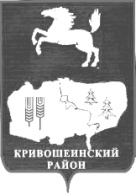 АДМИНИСТРАЦИЯ КРИВОШЕИНСКОГО РАЙОНА03.04.2020                        ПОСТАНОВЛЕНИЕ                               №194«Об утверждение плана-графика мероприятий, направленных на поэтапное приведение вывесок и рекламных конструкций в соответствии с Правилами благоустройства территории Кривошеинского района Томской области на 2020-2024 годы»В целях реализации пункта 2.2. Протокола Министерства строительства и жилищного хозяйства Российской Федерации от 13.06.2017 № 410-ПРМ-АЧ по вопросу реализации мероприятий приоритетного проекта «Формирование комфортной городской среды», в соответствии с Федеральным законом от 06.10.2003 № 131- ФЗ « Об общих принципах организации местного самоуправления в Российской Федерации»	ПОСТАНОВЛЯЮ:1. Утвердить план-график мероприятий, направленных на поэтапное приведение вывесок и рекламных конструкций в соответствии с Правилами благоустройства территории Кривошеинского района Томской области согласно приложению № 1 к настоящему постановлению. 2.  Утвердить комиссию по приведению инвентаризации соответствия вывесок, рекламных конструкций согласно приложению № 2 к настоящему постановлению.3.Постановление Администрации Кривошеинского района от 07.11.2019 № 682 «Об утверждение плана-графика мероприятий, направленных на поэтапное приведение вывесок и рекламных конструкций в соответствии с Правила благоустройства территории Кривошеинского района Томской области» признать утратившим силу.4. Настоящее постановление разместить в сети «Интернет» на официальном сайте муниципального образования Кривошеинский район.5.Настоящее постановление вступает в силу с даты его подписания.6.Контроль за исполнением настоящего постановления возложить на заместителя Главы Кривошеинского района по вопросам ЖКХ, строительства, транспорта, связи, ГО и ЧС. Глава Кривошеинского района (Глава Администрации)			 	                                         С.А.ТайлашевЧеркашина Екатерина Евгеньевна (38251) 2-10-31Черкашина Е.Е., Штоббе А.В., Петроченко А.Л.План- график мероприятий, направленных на поэтапное приведение вывесок и
рекламных конструкций в соответствии с Правилами благоустройства территорииКривошеинского района Томской области на 2020-2024 годыСостав комиссии по проведению инвентаризации соответствии вывесок, рекламныхконструкций.Штоббе Артем Витальевич- заместитель Главы Администрации Кривошеинского района по вопросам ЖКХ. строительства, транспорта, связи, ГО и ЧС-председатель комиссии;Черкашина Екатерина Евгеньевна- ведущий специалист по вопросам ЖКХ Администрации Кривошеинского района- секретарь комиссии;Петроченко Александр Леонидович- специалист по муниципальному имуществу Администрации Кривошеинского района,- член комиссии;Представитель Администрации сельского поселения (по согласованию)- член комиссии.        с. Кривошеино                               Томской области№Наименование мероприятийСрок исполненияОтветственныйисполнитель1Проведение инвентаризации (проверки,обследования) соответствия вывесок, размешенных на фасадах зданий, и рекламных конструкций, расположенных на территории Кривошеинского района нормам федерального законодательства и Правилам благоустройства территории Кривошеинского района Томской областиЕжеквартальноКомиссия по проведению инвентаризации соответствия вывесок, рекламных конструкций2Разработка и внесение в действующие правила благоустройства изменений ( при необходимости), в т.ч. разработка местных регламентов и норм, четко определяющих правила размещения вывесокЕжеквартальноКомиссия по проведению инвентаризации соответствия вывесок, рекламных конструкций3Реализация мероприятий, направленных на поэтапное приведение вывесок и рекламных конструкций в соответствии с правилами благоустройстваЕжеквартальноКомиссия по проведению инвентаризации соответствия вывесок, рекламных конструкций4Проведение информационноразъяснительной работы с населением, индивидуальными предпринимателями, интересы которых будут затронуты в ходе проведения вышеуказанной работыв течение реализации мероприятийКомиссия по проведению инвентаризации соответствия вывесок, рекламных конструкций5Разработка и внедрение современной системы городской навигации (комплексов знаков, указателей, схем, обеспечивающих удобство ориентирования в городской среде для местных жителей и посетителей муниципального образования)до 31.12.2024Комиссия по проведению инвентаризации соответствия вывесок, рекламных конструкций